				           (สำเนาคู่ฉบับ)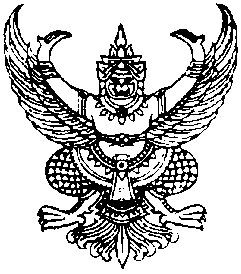 ที่  มท  0816.3/ว						        กรมส่งเสริมการปกครองท้องถิ่น								        ถนนนครราชสีมา กทม. 10300						       ธันวาคม  2564เรื่อง  โครงการ “เทียนชนวน”เรียน  ผู้ว่าราชการจังหวัด ทุกจังหวัดสิ่งที่ส่งมาด้วย  สำเนาโครงการ “เทียนชนวน”   	  			         	        จำนวน  1  ชุด		ด้วยกรมส่งเสริมการปกครองท้องถิ่นร่วมกับศูนย์ยวพัฒน์ มูลนิธิรัฐบุรุษ พลเอกเปรม 
ติณสูลานนท์ และกรมประชาสัมพันธ์ ดำเนินการโครงการ “เทียนชนวน” มีวัตถุประสงค์เพื่อส่งเสริมกิจกรรมจิตอาสาในด้านการพัฒนาทรัพยากรมนุษย์ โดยส่งเสริมเยาวชนรุ่นพี่ให้มีจิตอาสาปฏิบัติหน้าที่ “วิทยากรอาสา”เสริมสร้างความรู้แก่เยาวชนรุ่นน้องด้วยการจัดกิจกรรมที่เหมาะสม		กรมส่งเสริมการปกครองท้องถิ่นพิจารณาแล้วเห็นว่า โครงการ “เทียนชนวน” เป็นโครงการ
ที่ส่งเสริมให้เยาวชนได้แสดงศักยภาพของตนในการทำกิจกรรมจิตอาสาที่เป็นประโยชน์ต่อเยาวชนรุ่นน้อง
ในโรงเรียนเป็นการสร้างพลเมืองไทยที่มีคุณภาพ ตามเป้าหมายด้านการพัฒนาและเสริมสร้างศักยภาพทรัพยากรมนุษย์ ตามยุทธศาสตร์ชาติ พ.ศ. 2561 - 2580 ขอความร่วมมือจังหวัดประชาสัมพันธ์ให้องค์กรปกครองส่วนท้องถิ่นที่มีสถานศึกษาในสังกัดทราบ และพิจารณาเข้าร่วมโครงการโดยติดตามรายละเอียด
ได้ที่เพจ Facebook “เทียนชนวน” พร้อมทั้งรายงานผลการเข้าร่วมโครงการให้กรมส่งเสริมการปกครองท้องถิ่นทราบด้วย รายละเอียดปรากฏตาม QR Code ท้ายหนังสือฉบับนี้		จึงเรียนมาเพื่อโปรดพิจารณา                    ขอแสดงความนับถืออธิบดีกรมส่งเสริมการปกครองท้องถิ่นกองส่งเสริมและพัฒนาการจัดการศึกษาท้องถิ่นกลุ่มงานส่งเสริมการจัดการศึกษาท้องถิ่นโทร. 02-241-9021-3 ต่อ 211 โทรสาร 02-241-9021-3 ต่อ 218ไปรษณีย์อิเล็กทรอนิกส์ : saraban@dla.go.thผู้ประสานงาน นางสาวจรัสวรรณ ชื่นสวัสดิ์ โทร. 08-4104-1147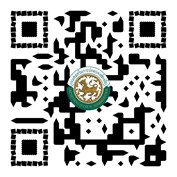 